РОЗПОРЯДЖЕННЯМІСЬКОГО ГОЛОВИм. Сумивід 14.11.2023 № 357-РЗ метою формування національно-патріотичного виховання молоді, відродження та розширення традицій про календарно-обрядові свята України, виховання свідомої та активної життєвої позиції серед молоді, на виконання завдання 3.1 підпрограми 1 цільової комплексної програми «Суми-громада для молоді» на 2022-2024 роки, затвердженої рішенням Сумської міської ради від 23 грудня 2021 року № 2698-МР (зі змінами), керуючись пунктом 20 частини 4 статті 42 Закону України «Про місцеве самоврядування в Україні»:1. Відділу молодіжної політики Сумської міської ради (Сенчищевій Т.В.) провести у грудні 2023 року Андріївські вечорниці, згідно з Положенням (додаток 1).2. Департаменту фінансів, економіки та інвестицій Сумської міської ради (Липова С.А.) здійснити в установленому порядку фінансування видатків у сумі 11 280 (одинадцять тисяч двісті вісімдесят) гривень 00 коп., передбачених в бюджеті Сумської міської територіальної громади згідно кошторису витрат по КПКВК 0213131 «Здійснення заходів та реалізація проектів на виконання Державної цільової соціальної програми «Молодь України» (додаток 2).3. Відділу бухгалтерського обліку та звітності Сумської міської ради (Костенко О.А.) провести розрахунки по відділу молодіжної політики згідно з наданими документами.4. Управлінню суспільних комунікацій Сумської міської ради                         (Дяговець О.В.) забезпечити висвітлення заходу в засобах масової інформації.5. Контроль за виконанням даного розпорядження покласти на заступника міського голови з питань діяльності виконавчих органів ради згідно з розподілом обов’язків.Керуючий справамивиконавчого комітету								Ю. А. ПавликСенчищева 700-665Розіслати: Дяговець О.В. Костенко О.А., Липовій С.А., Полякову С.В., Сенчищевій Т.В.Додаток 1до розпорядження міського голови від 14.11.2023 № 357-РЗатвердженорозпорядженням міського голови від 14.11.2023 № 357-РПОЛОЖЕННЯ про Андріївські вечорниціРОЗДІЛ І1. Назва заходу: Андріївські вечорниці.2. Рівень проведення: міський.3. Зміст заходу: проводиться в напрямку національно-патріотичного виховання, що сприяє підвищенню вихованості молоді про давні народні звичаї та формування кращих рис українського менталітету.4. Підстава для проведення заходу: рішення Сумської міської ради від 23 грудня 2021 року № 2698-МР, «Про цільову комплексну програму «Суми-громада для молоді» на 2022-2024 роки (зі змінами).5. Строк реалізації заходу: грудень 2023 року.6. Місце проведення заходу: конгрес-центр СумДУ (вул. Покровська 9/1).7. Мета: формування у молоді високої патріотичної свідомості, духовно-культурного розвитку через збереження та пропаганду національних традицій, виховання почуття гордості й приналежності до українського народу.8. Завдання: - збагатити знання молодого покоління про давній український обрядовий фольклор та традиції;- виховувати любов до культурної спадщини українського народу;- збереження народних традицій та звичаїв;- культивування кращих рис української ментальності;- розвиток творчого потенціалу молоді громади;- виховувати почуття національної гордості та пошани традиціям власного народу;- підвищення рівня приналежності себе до українського суспільства;- залучення молоді до активного відпочинку.9. Очікувані результати.Досягнення поставленої мети та завдань заходу.РОЗДІЛ ІІ	Відповідальний за проведення заходу відділ молодіжної політики Сумської міської ради та відокремлений підрозділ молодіжної організації «Пласт — Національна скаутська організація України» у місті Суми «Станиця Суми».РОЗДІЛ ІІІ1. Учасники, які постійно проживають на території Сумської міської ТГ:- молодь віком від 14 до 35 років;- волонтери, які готові працювати з молоддю у напрямку національно-патріотичного виховання та неформальної освіти, як впорядники та інструктори. 2. Програма заходу:13:00 – підготовчі та організаційні заходи;14:00 – збірка та реєстрація учасників;14:30 – знайомство учасників;15:00 – презентація та відкриття свята «Андріївські вечорниці»;15:40 – кава-брейк;16:00 – майстер-клас з виготовлення листівок для захисників та захисниць;17:00 – етно-вечірка у стилі вечорниць з українськими традиціями;18:00 - закриття заходу.						РОЗДІЛ ІV	За рахунок коштів бюджету Сумської міської територіальної громади здійснюється оплата послуг з організації кави-брейк, звукотехнічного обслуговування та виготовлення продукції для відзначення та нагородження учасників заходу (блокноти із логотипом заходу) у сумі 11 280,00 грн.Начальник відділу 							молодіжної політики 							Т.В. СенчищеваР О З Р А Х У Н О Квитрат на проведення Андріївських вечорницьКЕКВ 2240:організація кави-брейк (обід) 			57 осіб х 52,63 грн. = 3 000,00 грн.послуги зі звукотехнічного   обслуговування 					5 год. х 1200,00 грн. = 6 000,00 грн. КЕКВ 2210:виготовлення блокнотів   із логотипом заходу				57 шт. х 40,00 грн. = 2 280, 00 грн. Усього: 11 280,00 грн.					(одинадцять тисяч двісті вісімдесят) гривень 00 коп.Начальник відділу 							молодіжної політики 							Т.В. Сенчищева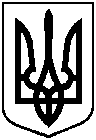 Про проведення Андріївських вечорницьДодаток 2до розпорядження міського голови  від 14.11.2023 № 357-Р